   АДМИНИСТРАЦИЯ МУНИЦИПАЛЬНОГО ОБРАЗОВАНИЯ –                                                                                          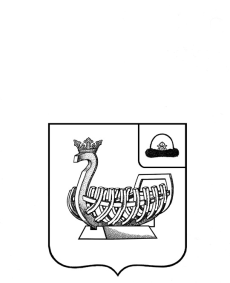  ГОРОДСКОЙ  ОКРУГ  ГОРОД  КАСИМОВ  РЯЗАНСКОЙ  ОБЛАСТИПОСТАНОВЛЕНИЕ         24.02.2016 г.                                                                                                    №201г. Касимов  о внесении изменений в постановление администрации муниципального образования – городской округ город Касимов от 28.09.2015 г. №1364 «об утверждении муниципальной программы «Развитие малого и среднего предпринимательства в муниципальном образовании – городской округ город Касимов на 2016-2020 годы» 	В связи с корректировкой объемов финансирования муниципальной программы «Развитие малого и среднего предпринимательства в муниципальном  образовании – городской округ город Касимов на 2016-2020 годы», руководствуясь постановлением администрации муниципального образования – городской округ город Касимов от 16.09.2013 г. №1322 «о муниципальных программах муниципального образования – городской округ город Касимов», Уставом муниципального образования - городской округ город Касимов, администрация муниципального образования – городской округ город Касимов ПОСТАНОВЛЯЕТ:1. Внести в постановление администрации муниципального образования – городской округ город Касимов от 28.09.2015г. №1364 «об утверждении муниципальной программы «Развитие малого и среднего предпринимательства в муниципальном  образовании – городской округ город Касимов на 2016-2020 годы» следующие изменения:а) в таблице раздела 6 «Система программных мероприятий» строки 3.1, 3.2 изложить в следующей редакции:        2. Отделу по организационной и кадровой работе администрации муниципального образования -  городской округ город Касимов (С.В. Андреева): опубликовать настоящее постановление в «Информационном бюллетене муниципального образования – городской округ город Касимов» и разместить на официальном сайте муниципального образования – городской округ город Касимов в информационно-телекоммуникационной сети «Интернет».3. Контроль за исполнением настоящего постановления возложить на заместителя главы администрации по экономике и финансам – начальника финансово-казначейского управления И.И. Ганину.Глава администрациимуниципального образования -городской округ город Касимов                  		            М.В. ВасильевИсполнитель: Д.А. КостриковаИ.о. начальника управленияправового обеспечения: А.В. Копнев«3.1Обеспечение деятельности фонда «Касимовский центр поддержки предпринимательства – бизнес-инкубатор» в муниципальном образовании – городской округ город КасимовАдминистрация муниципального образования – городской округ город Касимов Администрация муниципального образования – городской округ город Касимов Местный бюджет220,0100,030,030,030,030,0Улучшение условий для эффективной работы и развития малых и средних предприя-тий, улучшение социального климата в муниципальном образова-нии3.2Предоставление субсидий в виде грантов начинающим субъектам малого и среднего предпринимательстваАдминистрация муниципального образования – городской округ город Касимов Администрация муниципального образования – городской округ город Касимов Местный бюджет430,030,0100,0100,0100,0100,0Оказание поддержки начинающим субъектам малого и среднего  предпринимательства»